ELEL JUEGO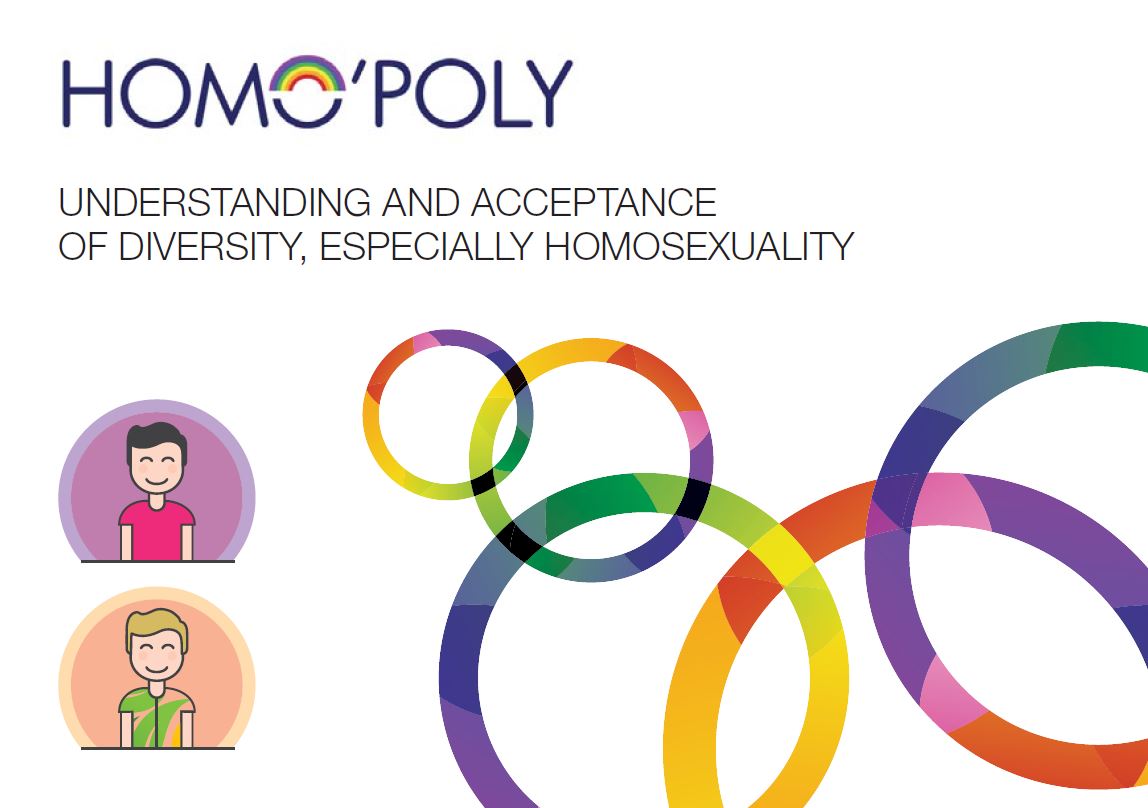 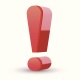 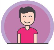 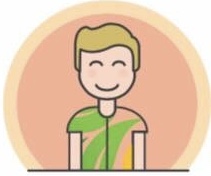 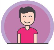 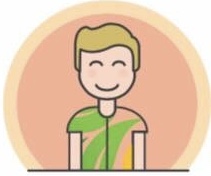 